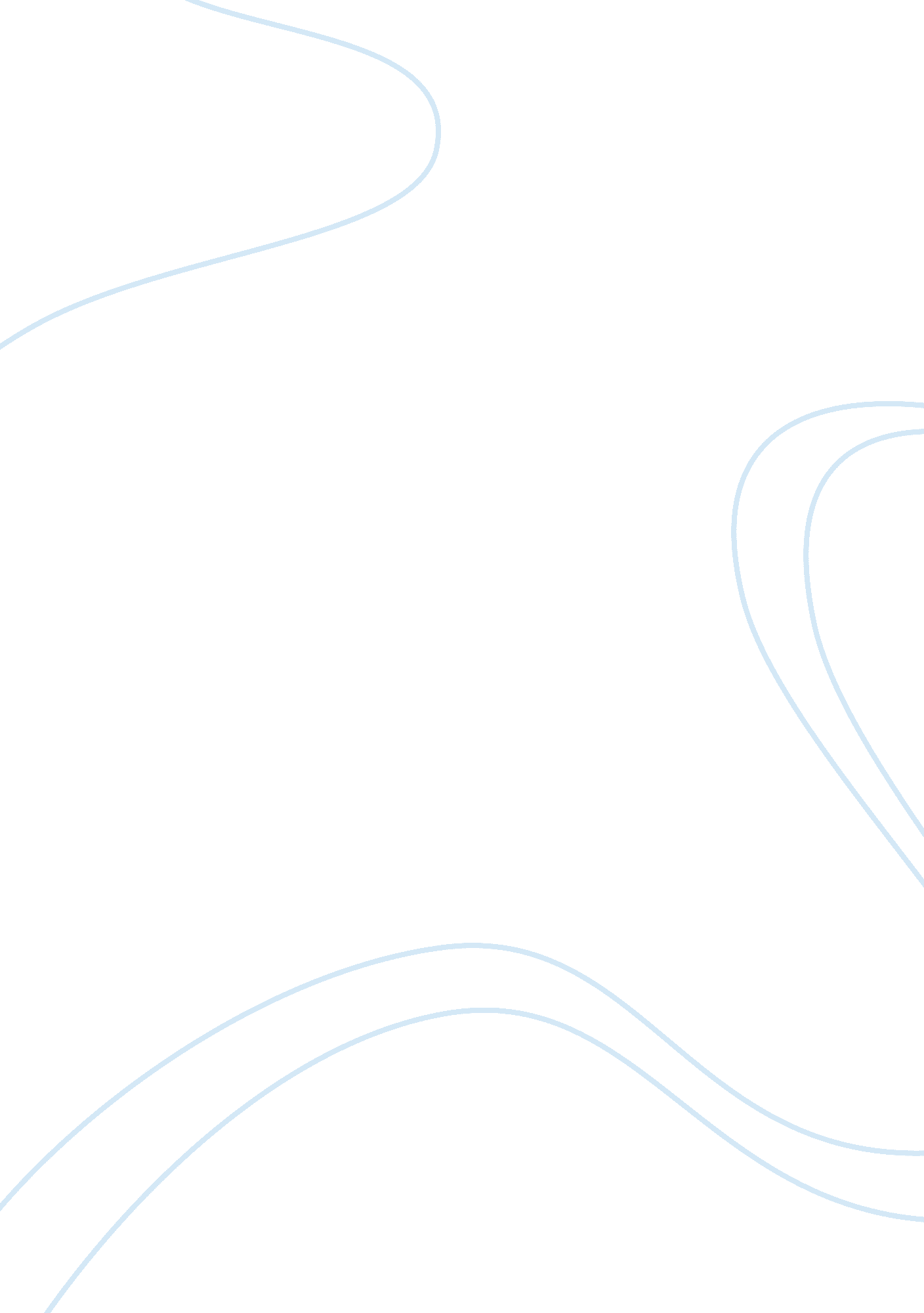 Down memory laneSport & Tourism, Basketball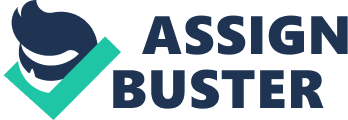 Ana Moreno Mr. Ball English 114 February 3, 2012 “ Down by Fourteen" We all have experienced a moment when a song flashes us back to a particular memory. That memory might either be a bad experience, or a good one. In my case, the song “ Kobe Bryant" by Lil Wayne, flashes me back to one of the best experiences of my life, my final year in High School basketball, playoffs and the end of a great chapter. The song, “ Kobe Bryant" not only reflects my favorite player but most importantly it reflects my whole season senior as team captain for my high school basketball team. Senior season is always a lot of stress on a player for many reasons. The best way to help me through it was this song that was full of determination, drive and dedication. It helped me remember why I really loved playing basketball and releaved all the pressure I felt as my teams leader. Before every game I would blast this song in the gym while I was shooting around and doing my pre-game routines. I was very superficial so I played this song once I got started, then ten minutes before the game and lastly, once right before tip-off. While I was preparing for the game the song just made me feel more confident, stronger and made me feel at ease. The best memory I have about this particular song is when my team and I were playing our first game of playoffs. We had been losing the whole game and in the fourth quarter I didn’t want my senior season to end. It was the fourth quarter and we were down by fourteen with three minutes and twenty seven seconds left on the clock and if we lost I would not play another game in front of our home crowd, with my teammates, in this uniform, with this coach ever again. We went on to winning the game by two points and as soon as the buzzer went off, “ Kobe Bryant" by Lil Wayne was louder than it had ever been as the crowd ran onto the court to congratulate my teammates and I. When I hear this song now, it just takes me back to thoses days and that game. This song, reminds me of one of my greatest experiences in life. 